Major Clarity Transcript Request InstructionsLog into Clever and choose Log in with Google.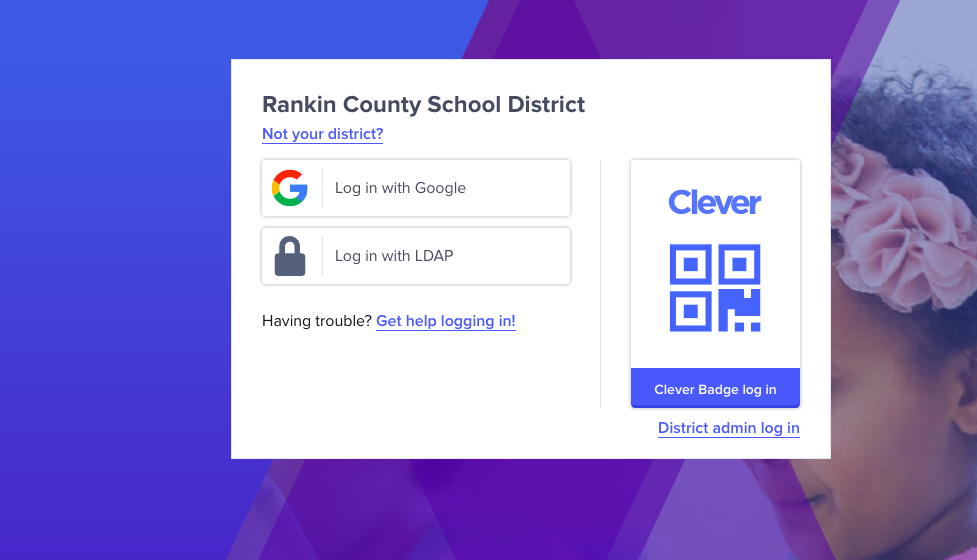 Click on the Major Clarity icon.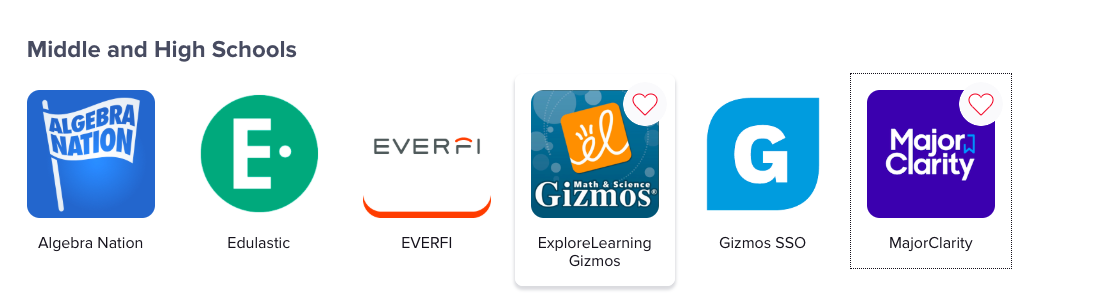 Click on continue with Google.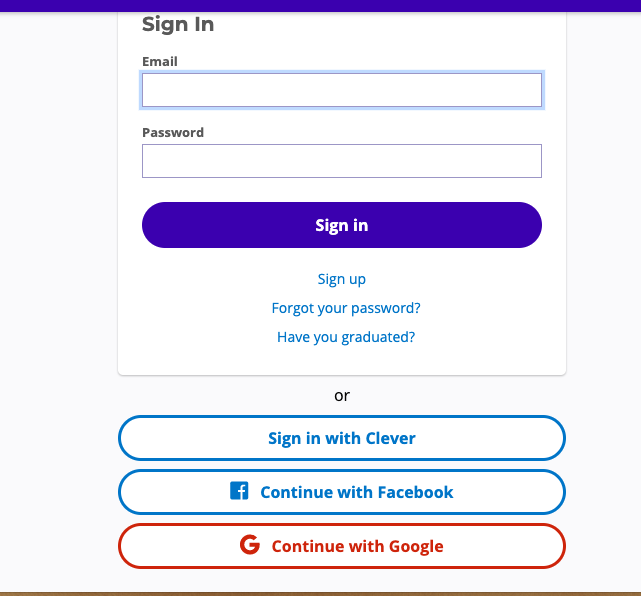 Use your school email address to login.On the left side of the screen, click Application Center.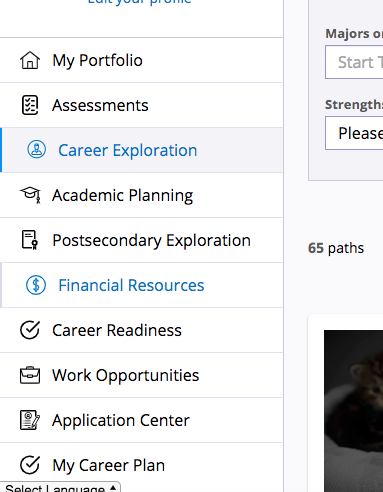 Then choose request transcript and enter the name of the school where you are requesting your transcript to be sent.*If you cannot login through Clever, you can go straight to the Major Clarity website at platform.majorclarity.com. Follow the instructions from there.